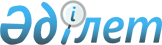 О внесении изменений в решение маслихата Есильского района Северо-Казахстанской области от 23 января 2014 года № 26/157 "Об утверждении правил оказания социальной помощи, установления размеров и определения перечня отдельных категорий нуждающихся граждан в Есильском районе Северо-Казахстанской области"
					
			Утративший силу
			
			
		
					Решение маслихата Есильского района Северо-Казахстанской области от 23 декабря 2014 года № 39/239. Зарегистрировано Департаментом юстиции Северо-Казахстанской области 27 января 2015 года № 3080. Утратило силу решением маслихата Есильского района Северо-Казахстанской области от 19 октября 2015 года N 45/286      Сноска. Утратило силу решением маслихата Есильского района Северо-Казахстанской области от 19.10.2015 N 45/286 (вступает в силу по истечении десяти календарных дней после дня его первого официального опубликования).

      В соответствии с пунктом 2-3 статьи 6 Закона Республики Казахстан от 23 января 2001 года "О местном государственном управлении и самоуправлении в Республике Казахстан", статьей 21 Закона Республики Казахстан от 24 марта 1998 года "О нормативных правовых актах", постановлением Правительства Республики Казахстан от 21 мая 2013 года № 504 "Об утверждении Типовых правил оказания социальной помощи, установления размеров и определения перечня отдельных категорий нуждающихся граждан" маслихат Есильского района Северо-Казахстанской области РЕШИЛ:

      1. Внести в решение маслихата Есильского района Северо-Казахстанской области от 23 января 2014 года № 26/157 "Об утверждении правил оказания социальной помощи, установления размеров и определения перечня отдельных категорий нуждающихся граждан в Есильском районе Северо-Казахстанской области" (зарегистрировано в Реестре государственной регистрации нормативных правовых актов под № 2561, опубликовано в газетах "Есіл Таңы" и "Ишим" 7 марта 2014 года) следующие изменения:

      в Правилах оказания социальной помощи, установления размеров и определения перечня отдельных категорий нуждающихся граждан в Есильском районе Северо-Казахстанской области, утвержденных указанным решением, пункт 8 изложить в новой редакции:

      "8. Перечень категорий получателей, предельные размеры социальной помощи и сроки обращения за социальной помощью при наступлении трудной жизненной ситуации вследствие стихийного бедствия или пожара устанавливаются акиматом Есильского района и утверждаются решением Есильского районного маслихата, согласно приложению 2 к настоящим Правилам.

      Окончательный перечень оснований для отнесения граждан к категории нуждающихся, при наступлении трудной жизненной ситуации:

      1) основания, предусмотренные законодательством Республики Казахстан;

      2) причинение ущерба гражданину (семье) либо его имуществу вследствие стихийного бедствия или пожара либо наличие социально значимого заболевания;

      3) наличие среднедушевого дохода, не превышающего порога, устанавливаемого маслихатом Есильского района Северо-Казахстанской области в кратном отношении к прожиточному минимуму;

      4) наличие социально-значимого заболевания (туберкулез) в период амбулаторного лечения, без учета доходов;

      5) проезд железнодорожным (плацкартный вагон), автомобильным пассажирским транспортом (кроме такси) от станции отправления одного видов указанных транспортных средств до места госпитализации и обратно по территории Республики Казахстан участникам и инвалидам Великой Отечественной войны и лицам, приравненным к ним, другим категориям лиц, приравненным по льготам и гарантиям к участникам и инвалидам Великой Отечественной войны, а также лицам, пострадавшим в зоне Семипалатинского ядерного полигона, без учета доходов;

      6) необходимость санаторно-курортного лечения участникам и инвалидам Великой Отечественной войны, без учета доходов;

      7) зубопротезирование (кроме драгоценных металлов и протезов из металлокерамики, металлоакрилла) участникам и инвалидам Великой Отечественной войны и лицам, приравненным к ним, другим категориям лиц, приравненным по льготам и гарантиям к участникам и инвалидам Великой Отечественной войны, без учета доходов;

      8) оплата коммунальных услуг и приобретение топлива участникам и инвалидам Великой Отечественной войны, без учета доходов.

      Специальная комиссия при вынесении заключения о необходимости оказания социальной помощи руководствуется перечнем оснований для отнесения граждан к категории нуждающихся.

      Социальная помощь предоставляется единовременно и (или) периодически (ежемесячно, ежеквартально, 1 раз в полугодие).".

       Приложение 1 к Правилам оказания социальной помощи, установления размеров и определения перечня отдельных категорий нуждающихся граждан в Есильском районе Северо-Казахстанской области изложить в новой редакции согласно приложению 1 к настоящему решению.

       Приложение 2 к Правилам оказания социальной помощи, установления размеров и определения перечня отдельных категорий нуждающихся граждан в Есильском районе Северо-Казахстанской области изложить в новой редакции согласно приложению 2 к настоящему решению;

      2. Настоящее решение вводится в действие по истечении десяти календарных дней со дня его первого официального опубликования и распространяется на правоотношения, возникшие с 1 января 2014 года.

 Единый размер социальной помощи для отдельно взятой категории получателей к памятным датам и праздничным дням Перечень категорий получателей, предельные размеры социальной помощи, сроки обращения за социальной помощью при наступлении трудной жизненной ситуации вследствие стихийного бедствия или пожара
					© 2012. РГП на ПХВ «Институт законодательства и правовой информации Республики Казахстан» Министерства юстиции Республики Казахстан
				
      Председатель 
сессии маслихата
Есильского района
Северо-Казахстанской области

Ю. Метринский

      Секретарь маслихата
Есильского района
Северо-Казахстанской области

Т. Мукашев

      "СОГЛАСОВАНО" 
Аким 
Северо-Казахстанской области

Е. Султанов

      23 декабря 2014 года
Приложение 1 к решению маслихата Есильского района Северо-Казахстанской области от 23 декабря 2014 года № 39/239Приложение 1 к Правилам оказания социальной помощи, установления размеров и определения перечня отдельных категорий нуждающихся граждан в Есильском районе Северо-Казахстанской области№ п/п

 

Категории получателей

 

Размер социальной помощи (месячных расчетных показателей) 

День вывода войск с территории Афганистана – 15 февраля

 

День вывода войск с территории Афганистана – 15 февраля

 

День вывода войск с территории Афганистана – 15 февраля

 

1

 

Военнослужащие Советской Армии, Военно-Морского флота, Комитета государственной безопасности, лица рядового и начальствующего состава Министерства внутренних дел бывшего Союза ССР (включая военных специалистов и советников), которые в соответствии с решениями правительственных органов бывшего Союза ССР принимали участие в боевых действиях на территории других государств; военнообязанные, призывавшиеся на учебные сборы и направлявшиеся в Афганистан в период ведения боевых действий; военнослужащие автомобильных батальонов, направлявшиеся в Афганистан для доставки грузов в эту страну в период ведения боевых действий; военнослужащие летного состава, совершавшие вылеты на боевые задания в Афганистан с территории бывшего Союза ССР; рабочие и служащие, обслуживающие советский воинский контингент в Афганистане, получившие ранения, контузии или увечья, либо награжденные орденами и медалями бывшего Союза ССР за участие в обеспечении боевых действий

15

 

2

 

Военнослужащие, ставшие инвалидами вследствие ранения, контузии, увечья, полученные при защите бывшего Союза ССР, при исполнении иных обязанностей воинской службы в другие периоды или вследствие заболевания, связанного с пребыванием на фронте, а также при прохождении военной службы в Афганистане или других государствах, в которых велись боевые действия

15

 

3

 

Рабочие и служащие соответствующих категорий, обслуживавшие действующие воинские контингенты в других странах и ставшие инвалидами вследствие ранения, контузии, увечья либо заболевания, полученных в период ведения боевых действий 

15

 

4

 

Семьи военнослужащих, погибших (пропавших без вести) или умерших вследствие ранения, контузии, увечья, заболевания, полученных в период боевых действий в Афганистане или в других государствах, в которых велись боевые действия

15 

 

5

 

Рабочие и служащие, направлявшиеся на работу в Афганистан в период с 1 декабря 1979 года по декабрь 1989 года и в другие страны, в которых велись боевые действия

15

 

6

 

Рабочие и служащие Комитета государственной безопасности бывшего Союза ССР, временно находившихся на территории Афганистана и не входившие в состав ограниченного контингента советских войск

15 

 

Международный женский день – 8 марта 

Международный женский день – 8 марта 

Международный женский день – 8 марта 

1

 

Многодетные матери, награжденные подвесками "Алтын алқа", "Күміс алқа", орденами "Материнская Слава" I и II степени или ранее получивших звание "Мать-Героиня"

5 

 

День памяти аварии на Чернобыльской атомной электростанции – 26 апреля

День памяти аварии на Чернобыльской атомной электростанции – 26 апреля

День памяти аварии на Чернобыльской атомной электростанции – 26 апреля

1

 

Лица, принимавшие участие в ликвидации последствий катастрофы на Чернобыльской атомной электростанции в 1986-1987 годах, других радиационных катастроф и аварий на объектах гражданского или военного назначения, а также участвовавшие непосредственно в ядерных испытаниях и учениях

15 

 

2

 

Лица, ставшие инвалидами вследствие катастрофы на Чернобыльской атомной электростанции и других радиационных катастроф и аварий на объектах гражданского или военного назначения, испытания ядерного оружия, и их дети, инвалидность которых генетически связана с радиационным облучением одного из родителей.

15 

 

3

 

Семьи лиц, погибших при ликвидации последствий катастрофы на Чернобыльской атомной электростанции и других радиационных катастроф и аварий на объектах гражданского или военного назначения

15

 

4

 

Семьи умерших вследствие лучевой болезни или умерших инвалидов, а также граждан, смерть которых в установленном порядке связана с воздействием катастрофы на Чернобыльской атомной электростанции и других радиационных катастроф и аварий на объектах гражданского или военного назначения и ядерных испытаний 

15 

 

5

 

Лица из числа участников ликвидации последствий катастрофы на Чернобыльской атомной электростанции в 1988-1989 годах, эвакуированных (самостоятельно выехавших) из зон отчуждения и отселения в Республику Казахстан, включая детей, которые на день эвакуации находились во внутриутробном состоянии

15 

 

День Победы – 9 мая

День Победы – 9 мая

День Победы – 9 мая

1

 

Участники и инвалиды Великой Отечественной войны

 

50

(за исключением 9 мая 2015 года)

2

 

Военнослужащие, а также лица начальствующего и рядового состава органов внутренних дел и государственной безопасности бывшего Союза ССР, проходившие в период Великой Отечественной войны службу в городах, участие в обороне которых засчитывалось до 1 января 1998 г. в выслугу лет для назначения пенсии на льготных условиях, установленных для военнослужащих частей действующей армии

5 

3

 

Лица вольнонаемного состава Советской Армии, Военно-Морского Флота, войск и органов внутренних дел и государственной безопасности бывшего Союза ССР, занимавшие штатные должности в воинских частях, штабах, учреждениях, входивших в состав действующей армии в период Великой Отечественной войны, либо находившиеся в соответствующие периоды в городах, участие в обороне которых засчитывалось до 1 января 1998 г. в выслугу лет для назначения пенсии на льготных условиях, установленных для военнослужащих частей действующей армии

5 

 

4

 

Лица, которые в период Великой Отечественной войны находились в составе частей, штабов и учреждений, входивших в состав действующей армии и флота в качестве сыновей (воспитанников) полков и юнг

5 

 

5

 

Лица, принимавшие участие в боевых действиях против фашистской Германии и ее союзников в годы Второй мировой войны на территории зарубежных стран в составе партизанских отрядов, подпольных групп и других антифашистских формирований

5 

 

6

 

Работники спецформирований Народного комиссариата путей сообщения, Народного комиссариата связи, плавающего состава промысловых и транспортных судов и летно-подъемного состава авиации, Народного комиссариата рыбной промышленности бывшего Союза ССР, Морского и речного флота, летно-подъемного состава Главсевморпути, переведенные в период Великой Отечественной войны на положение военнослужащих и выполнявшие задачи в интересах действующей армии и флота в пределах тыловых границ действующих фронтов, оперативных зон флотов, а также члены экипажей судов транспортного флота, интернированных в начале Великой Отечественной войны в портах других государств

5 

 

7

 

Граждане, работающие в период блокады в городе Ленинграде на предприятиях, в учреждениях и организациях города и награжденные медалью "За оборону Ленинграда" и знаком "Житель блокадного Ленинграда" 

5 

 

8

 

Бывшие несовершеннолетние узники концлагерей, гетто и других мест принудительного содержания, созданных фашистами и их союзниками в период Второй мировой войны 

5 

 

9

 

Лица начальствующего и рядового состава органов внутренних дел и государственной безопасности бывшего Союза ССР, ставшие инвалидами вследствие ранения, контузии, увечья, полученных при исполнении служебных обязанностей, либо вследствие заболевания, связанного с пребыванием на фронте или выполнением служебных обязанностей в государствах, где велись боевые действия 

5 

 

10

 

Лица из числа бойцов и командного состава истребительных батальонов, взводов и отрядов защиты народа, действовавших в период с 1 января 1944 года по 31 декабря 1951 года на территории Украинской ССР, Белорусской ССР, Литовской ССР, Латвийской ССР, Эстонской ССР, ставшие инвалидами вследствие ранения, контузии или увечья, полученных при исполнении служебных обязанностей в этих батальонах, взводах, отрядах. 

5 

 

11

 

Семьи погибших в Великую Отечественную войну лиц из числа личного состава групп самозащиты объектовых и аварийных команд местной противовоздушной обороны, семьи погибших работников госпиталей и больниц города Ленинграда

5 

 

12

 

Жены (мужья) умерших инвалидов войны и приравненных к ним инвалидов, а также жены (мужья) умерших участников войны, партизан, подпольщиков, граждан, награжденных медалью "За оборону Ленинграда" и знаком "Житель блокадного Ленинграда", признававшихся инвалидами в результате общего заболевания, трудового увечья и других причин (за исключением противоправных), которые не вступали в другой брак 

5

 

13

 

Лица, награжденные орденами и медалями бывшего Союза ССР за самоотверженный труд и безупречную воинскую службу в тылу в годы Великой Отечественной войны

5

(за исключением 9 мая 2015 года) 

День Победы – 9 мая 2015 года

День Победы – 9 мая 2015 года

День Победы – 9 мая 2015 года

1

 

Участники и инвалиды Великой Отечественной войны

100

 

2

 

Лица, награжденные орденами и медалями бывшего Союза ССР за самоотверженный труд и безупречную воинскую службу в тылу в годы Великой Отечественной войны

25

 

День защитника Отечества – 7 мая

День защитника Отечества – 7 мая

День защитника Отечества – 7 мая

1

 

Семьи военнослужащих, лиц начальствующего и рядового состава, призванных на сборы военнообязанных Министерства обороны, органов внутренних дел и государственной безопасности бывшего Союза ССР, погибших (умерших) во время выполнения задач по охране общественного порядка при чрезвычайных обстоятельствах, связанных с антиобщественными проявлениями

5 

 

2

 

Семьи военнослужащих, погибших (умерших) при прохождении воинской службы в мирное время

5 

 

День памяти жертв политических репрессий – 31 мая 

День памяти жертв политических репрессий – 31 мая 

День памяти жертв политических репрессий – 31 мая 

1

 

Лица, непосредственно подвергавшиеся политическим репрессиям на территории бывшего Союза ССР и в настоящее время являющихся гражданами Республики Казахстан

15 

 

2

 

Лица, постоянно проживавшие до применения к ним репрессий на территории, ныне составляющей территорию Республики Казахстан, в случаях:

применения репрессий советскими судами и другими органами за пределами бывшего Союза ССР;

осуждения военными трибуналами армии во время Второй мировой войны (гражданских лиц и военнослужащих);

применения репрессий после призыва для прохождения воинской службы за пределы Казахстана;

применения репрессий по решениям центральных союзных органов: Верховного Суда СССР и его судебных коллегий, коллегии ОГПУ СССР, особого совещания при НКВД-МГБ-МВД СССР, Комиссии Прокуратуры СССР и НКВД СССР по следственным делам и других органов;

применения репрессий за участие в событиях 17-18 декабря 1986 года в Казахстане, за исключением лиц, осужденных со совершение умышленных убийств и посягательство на жизнь работника милиции, народного дружинника в этих событиях, в отношении которых сохраняется действующий порядок пересмотра уголовных дел 

15

 

 

3

 

Лица, подвергшиеся насильственному противоправному переселению в Казахстан и из Казахстана на основании актов высших органов государственной власти Союза ССР

15

 

4

 

Дети жертв политических репрессий, находившиеся вместе с родителями или заменявшими их лицами в местах лишения свободы, в ссылке, высылке или на спецпоселении, а также дети жертв политических репрессий, не достигшие восемнадцатилетнего возраста на момент репрессий и в результате ее применения оставшиеся без родительского попечения 

3

 

День Конституции Республики Казахстан – 30 августа 

День Конституции Республики Казахстан – 30 августа 

День Конституции Республики Казахстан – 30 августа 

1

 

Лица, которым назначены пенсии за особые заслуги перед Республикой Казахстан, пенсионеры, имеющие статус персонального пенсионера областного значения, почетные граждане области, города (района)

10 

 

Приложение 2 к решению маслихата Есильского района Северо-Казахстанской области от 23 декабря 2014 года № 39/239Приложение 2 к Правилам оказания социальной помощи, установления размеров и определения перечня отдельных категорий нуждающихся граждан в Есильском районе Северо-Казахстанской области№

п/п

 

Категории получателей социальной помощи при наступлении трудной жизненной ситуации вследствие стихийного бедствия или пожара

Предельный размер оказания социальной помощи при наступлении трудной жизненной ситуации вследствие стихийного бедствия или пожара

Срок обращения за социальной помощи при наступлении трудной жизненной ситуации вследствие стихийного бедствия или пожара

1

2

3

4

1

 

Сироты; лица, оставшиеся без родительского попечения; безнадзорные несовершеннолетние, в том числе с девиантным поведением; дети с ограниченной возможностью раннего психофизического развития от рождения до трех лет; лица со стойким нарушением функций организма, обусловленные физическими и (или) умственными возможностями; лица с ограничением жизнедеятельности вследствие социально значимых заболеваний и заболеваний, представляющих опасность для окружающих; лица неспособные к самообслуживанию в связи с преклонным возрастом, вследствие перенесенной болезни и (или) инвалидности; лица пострадавшие от жестокого обращения, приведшего к социальной дезадаптации и социальной депривации; бездомные (лица без определенного места жительства); лица, освобожденные из мест лишения свободы; лица, находящиеся на учете службы пробации уголовно-исполнительной инспекции.

не более 10 минимальных расчетных показателей

 

В течение 6 месяцев, со дня наступления трудной жизненной ситуации

 

2

 

Граждане, пострадавшие вследствие стихийного бедствия или пожара проживающие на территории Есильского района без учета доходов.

не более

57 минимальных расчетных показателей

 

В течение 6 месяцев, со дня наступления трудной жизненной ситуации

 

3

 

Малообеспеченные семьи, со среднедушевым доходом, не превышающим установленного порога для обучения детей в органах высшего профессионального образования, на очной форме обучения расположенных на территории Северо-Казахстанской области, имеющие совокупный доход семьи ниже прожиточного минимума.

Не более

86 минимальных расчетных показателей

 

Начало учебного года

 

